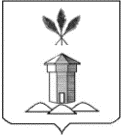 АДМИНИСТРАЦИЯ БАБУШКИНСКОГО МУНИЦИПАЛЬНОГО ОКРУГА ВОЛОГОДСКОЙ ОБЛАСТИ01.02.2024 г.     		    №91с.им. БабушкинаО порядке принятия решений о предоставлении субсидийиз бюджета округа бюджетным и автономным учреждениямокруга, муниципальным унитарным предприятиям округана осуществление капитальных вложений в объекты капитальногостроительства муниципальной собственности округаили на приобретение объектов недвижимого имуществав муниципальную собственность округаи предоставления указанных субсидийВ соответствии со статьей 78.2 Бюджетного кодекса Российской ПОСТАНОВЛЯЮ:1. Утвердить прилагаемый Порядок принятия решений о предоставлении субсидий из бюджета округа бюджетным и автономным учреждениям округа, муниципальным унитарным предприятиям округа на осуществление капитальных вложений в объекты капитального строительства муниципальной собственности округа или на приобретение объектов недвижимого имущества в муниципальную собственность округа и предоставления указанных субсидий (далее - Порядок).2. Настоящее постановление подлежит опубликованию (обнародованию) в средствах массовой информации и размещению на официальном сайте Бабушкинского муниципального округа в информационно- телекоммуникационной сети «Интернет», вступает в силу со дня опубликования и распространяется на правоотношения, возникшие с 1 января 2024 года.Глава округа                                                                                     Т.С. ЖироховаУтвержденПостановлениемАдминистрации округаот 01 февраля 2024 г. № 91Порядокпринятия решений о предоставлении субсидий из бюджета округа бюджетным и автономным учреждениям округа,муниципальным унитарным предприятиям округана осуществление капитальных вложений в объекты капитальногостроительства муниципальной собственности округаили на приобретение объектов недвижимого имуществав муниципальную собственность округа и предоставленияуказанных субсидий (далее - порядок)I. Основные положения1.1. Настоящий Порядок определяет процедуру принятия решений о предоставлении субсидий из бюджета округа бюджетным и автономным учреждениям округа (далее - учреждения), муниципальным унитарным предприятиям округа (далее - предприятия) на осуществление капитальных вложений в объекты капитального строительства муниципальной собственности округа или на приобретение объектов недвижимого имущества в муниципальную собственность округа и предоставления указанных субсидий (далее соответственно - объекты капитального строительства, объекты недвижимого имущества, субсидия).1.2. Целями предоставления субсидии являются:1.2.1. строительство (реконструкция, в том числе с элементами реставрации, техническое перевооружение) объектов капитального строительства муниципальной собственности округа (далее - капитальные вложения в объекты капитального строительства);1.2.2. приобретение объектов недвижимого имущества в муниципальную собственность округа;1.2.3. разработка проектной документации на объекты капитального строительства или приобретение прав на использование типовой проектной документации, информация о которой включена в реестр типовой проектной документации (в отношении жилых и административных зданий, объектов социально-культурного и бытового назначения), и проведение инженерных изысканий, выполняемых для подготовки такой проектной документации;1.2.4. проведение государственной экспертизы проектной документации и результатов инженерных изысканий;1.2.5. проведение проверки достоверности определения сметной стоимости объектов капитального строительства, финансовое обеспечение строительства (реконструкции, в том числе с элементами реставрации, технического перевооружения) которых планируется осуществлять с использованием субсидии.1.3. Предоставление субсидии учреждению, предприятию осуществляется в рамках реализации основных мероприятий муниципальных программ округа.1.4. Подготовка проекта постановления Администрации округа о включении субсидии в муниципальную программу округа осуществляется ответственным исполнителем муниципальной программы (далее - ответственный исполнитель) в соответствии с Порядком разработки, реализации и оценки эффективности муниципальных программ Бабушкинского муниципального округа, утвержденным постановлением Администрации округа.Проект постановления администрации округа подлежит согласованию с финансовым управлением администрации округа и отделом экономики, отраслевого развития и контроля администрации округа на предмет соответствия стратегии социально-экономического развития округа, его эффективности (результативности) и наличия источников финансового обеспечения.1.5. Предоставление субсидий производится с учетом целей и приоритетов развития округа, определенных стратегией социально-экономического развития округа.II. Процедура предоставления бюджетных ассигнований за счетсубсидии из бюджета округа на осуществление капитальныхвложений в объекты капитального строительстваили на приобретение объектов недвижимогоимущества в муниципальную собственность2.1. Учреждение, заинтересованное в предоставлении субсидии, представляет в орган местного самоуправления (отраслевой (функциональный) орган) округа, осуществляющий функции и полномочия учредителя в отношении автономных и бюджетных учреждений округа (далее - отраслевой орган), документы с приложением описи представленных документов в соответствии с перечнем документов, представляемых для получения субсидии, согласно приложению 1 к настоящему Порядку (далее - Перечень).Предприятие, заинтересованное в предоставлении субсидии, представляет в отдел (управление) органа местного самоуправления (отраслевой (функциональный) орган) округа, уполномоченный в соответствующей сфере социально-экономического развития округа, в которой осуществляет свою деятельность предприятие (далее - отраслевой орган), документы с приложением описи представленных документов в соответствии с Перечнем.2.2. Отраслевой орган в течение 5 (пяти) рабочих дней со дня получения документов, представленных в соответствии с пунктом 2.1 настоящего Порядка, осуществляет проверку документов на предмет соответствия Перечню и требованиям, установленным пунктом 1.2 настоящего Порядка.В случае представления неполного комплекта документов или несоответствия представленных документов требованиям, установленным пунктом 1.2 настоящего Порядка, отраслевой орган в течение 5 (пяти) рабочих дней со дня окончания срока, указанного в абзаце первом настоящего пункта, возвращает их учреждению, предприятию, письменно уведомляя о причинах возврата документов.Учреждение, предприятие вправе повторно направить документы после устранения причин возврата документов.2.3. При предоставлении учреждением, предприятием полного комплекта документов и при соответствии представленных документов требованиям, установленным пунктом 1.2 настоящего Порядка, отраслевой орган направляет пакет документов ответственному исполнителю.2.4. В случае необходимости предоставления субсидии в очередном финансовом году ответственный исполнитель в течение 10 (десяти) рабочих дней со дня окончания срока, указанного в пункте 2.2 настоящего Порядка, готовит проект постановления Администрации округа о включении субсидии в муниципальные программы округа в соответствии с Порядком разработки, реализации и оценки эффективности муниципальных программ Бабушкинского муниципального округа Вологодской области, утвержденным постановлением Администрации округа.2.5. В случае необходимости предоставления субсидии в текущем финансовом году ответственный исполнитель направляет в Финансовое управление администрации Бабушкинского муниципального округа Вологодской области (далее Финансовое управление) предложения о включении бюджетных ассигнований на предоставление субсидии в решение о бюджета округа на текущий финансовый год и плановый период с последующим внесением изменений в муниципальную программу округа.III. Заключение соглашения о предоставлениисубсидии учреждению, предприятию3.1. В течение 3 (трех) месяцев с даты принятия решения Представительного Собрания округа о бюджете округа на текущий финансовый год и плановый период, предусматривающего предоставление субсидии, отраслевой орган заключает с учреждением, предприятием соглашение по примерной форме согласно приложению 2 к настоящему Порядку.3.2. Выделение бюджетных ассигнований осуществляется путем перечисления средств бюджета округа с лицевого счета главного распорядителя средств бюджета округа, открытого в Финансовом управлении администрации округа, на лицевой счет, открытый учреждением (предприятием) в Финансовом управлении для учета операций по получению и использованию субсидий.3.3. Предоставление бюджетных ассигнований производится в пределах средств, предусмотренных в бюджете округа на соответствующий финансовый год и плановый период.3.4. Соглашение о предоставлении субсидии может быть заключено в отношении нескольких объектов капитального строительства муниципальной собственности округа или объектов недвижимого имущества, приобретаемых в муниципальную собственность округа.IV. Сроки и порядок представления отчетности4.1. Учреждение, предприятие представляет отраслевому органу:ежеквартально до 25 числа месяца, следующего за отчетным периодом, отчет об использовании субсидии по формам, установленным получателем бюджетных средств;до 15 января финансового года, следующего за годом предоставления субсидии, отчет о выполнении показателей результативности предоставления субсидий в отношении каждого объекта капитального строительства или объекта недвижимого имущества, которые направлены на достижение показателей эффективности реализации муниципальной программы, в рамках которой планируется предоставление субсидии (далее также - показатели результативности).4.2. Отчеты об использовании субсидии составляются на 1 число месяца каждого квартала и нарастающим итогом с начала года.4.3. В случае непредставления учреждением, предприятием отчетов в сроки, указанные в пункте 4.1 настоящего Порядка, отраслевой орган запрашивает (электронной почтой) у учреждений, предприятий соответствующие отчеты, которые должны быть представлены в течение 5 (пяти) рабочих дней со дня получения запроса.4.4. В случае непредставления учреждением, предприятием отчетов в срок, установленный пунктом 4.3 настоящего Порядка, субсидия подлежит возврату в доход бюджета округа в течение 30 (тридцати) календарных дней после предъявления отраслевым органом соответствующих требований на указанный в требовании счет.В случае непоступления средств в течение указанного срока отраслевой орган в срок не более 3 (трех) месяцев со дня истечения срока для возврата средств принимает меры к их взысканию в судебном порядке.V. Осуществление контроля за соблюдениемусловий, целей и порядка предоставления субсидийи ответственность за их нарушение5.1. Отраслевой орган, Финансовое управление округа в пределах своих полномочий осуществляют проверки соблюдения условий, целей и порядка предоставления субсидий.Отраслевой орган имеет право проводить проверки соблюдения учреждением, предприятием условий, целей и порядка предоставления субсидий с предварительным письменным уведомлением учреждения, предприятия не менее чем за 3 (три) рабочих дня до начала проверки.Отраслевой орган проводит проверки соблюдения условий, целей и порядка предоставления субсидий путем проведения плановых и внеплановых проверок с оформлением акта по результатам их проведения.Уведомления о результатах проверок направляются отраслевым органом учреждению, предприятию не позднее 5 (пяти) рабочих дней со дня завершения проверки.5.2. В случае нецелевого расходования средств субсидии учреждением, предприятием, выявленного по фактам проверок, субсидия подлежит возврату в полном объеме в течение 30 (тридцати) календарных дней со дня получения уведомления, указанного в абзаце третьем пункта 5.1 настоящего Порядка. В случае непоступления средств в течение указанного срока отраслевой орган в срок не более 3 (трех) месяцев со дня истечения срока для возврата средств принимает меры к их взысканию в судебном порядке.5.3. В случае нарушения условий и порядка предоставления субсидий, выявленного по фактам проверок, субсидия подлежит возврату в объеме 10% от суммы полученной субсидии в течение 30 (тридцати) календарных дней со дня получения уведомления, указанного в абзаце третьем пункта 5.1 настоящего Порядка. В случае непоступления средств в течение указанного срока отраслевой орган в срок не более 3 (трех) месяцев со дня истечения срока для возврата средств принимает меры к их взысканию в судебном порядке.5.4. В случае если выполнение показателя результативности предоставления субсидий составляет менее 100%, субсидия подлежит возврату в бюджет округа из расчета 1% от суммы полученной субсидии за каждый процентный пункт недостижения значения процента выполнения показателя результативности предоставления субсидий.Значение процента выполнения показателя результативности предоставления субсидий рассчитывается по формуле:КВ = ЦПiфакт / ЦПiплан x 100, где:КВ - значение процента выполнения показателя результативности предоставления субсидий;ЦПiфакт - фактическое значение показателя результативности предоставления субсидий;ЦПiплан - плановое значение показателя результативности предоставления субсидий.Объем субсидии, подлежащий возврату, рассчитывается по формуле:Свозвр = ((100 - КВ) x Сполуч) / 100, где:Свозвр - объем субсидии, подлежащий возврату;КВ - значение процента выполнения показателя результативности предоставления субсидий;Сполуч - объем полученной субсидии.В случае выполнения показателя результативности предоставления субсидий по итогам отчетного года менее 50% возврат субсидий производится в полном объеме.Решение о возврате субсидии в связи с невыполнением показателей результативности предоставления субсидий принимается отраслевым органом в течение 30 (тридцати) календарных дней со дня установления факта невыполнения показателя результативности.Отраслевой орган в течение 5 (пяти) рабочих дней со дня принятия решения о возврате субсидии направляет учреждению, предприятию уведомление с требованием о возврате полученной субсидии (части полученной субсидии). Субсидия подлежит возрасту в течение 30 (тридцати) календарных дней со дня получения уведомления.В случае непоступления средств в течение 30 (тридцати) календарных дней со дня получения требования о возврате субсидии (части субсидии) отраслевой орган в срок не более 3 (трех) месяцев со дня истечения срока для возврата средств принимает меры к их взысканию в судебном порядке.Приложение 1к ПорядкуПЕРЕЧЕНЬДОКУМЕНТОВ, ПРЕДСТАВЛЯЕМЫХ ДЛЯ ПОЛУЧЕНИЯ СУБСИДИИ1. Обращение о предоставлении субсидии с указанием целей, объема бюджетных ассигнований.2. Копия положительного заключения государственной экспертизы проектной документации объекта капитального строительства и результатов инженерных изысканий в случае, если проектная документация объекта капитального строительства и результаты инженерных изысканий подлежат государственной экспертизе в соответствии с законодательством Российской Федерации <*>.<*> В случае предоставления субсидии на осуществление капитальных вложений в объекты капитального строительства.3. Копии правоустанавливающих документов на земельный участок, а в случае их отсутствия - копии решения о предварительном согласовании места размещения объекта капитального строительства или решения о предварительном согласовании предоставления земельного участка <*>.<*> В случае предоставления субсидии на осуществление капитальных вложений в объекты капитального строительства.4. Сведения о соответствии места размещения планируемых объектов капитального строительства регионального значения, виды которых установлены частью 3 статьи 2 закона округа от 1 мая 2006 года N 1446-ОЗ "О регулировании градостроительной деятельности на территории области", документам территориального планирования (копии документов, подтверждающих данные сведения) <*>.<*> В случае предоставления субсидии на осуществление капитальных вложений в объекты капитального строительства.5. Сведения о предполагаемых сроках строительства и обосновании предельных объемов денежных средств на выполнение работ на весь период строительства (реконструкции) до ввода объекта в эксплуатацию с разбивкой по годам и с выделением объема инвестиций на подготовку проектной документации.6. Расчет стоимости приобретения объекта недвижимого имущества исходя из рыночной стоимости одного квадратного метра недвижимого имущества на соответствующей территории округа (территории муниципального образования, где планируется приобретение объекта недвижимого имущества), определенной с учетом цели использования такого имущества по данным организаций, оказывающих услуги на рынке купли-продажи недвижимости (не менее 2 организаций), и примерной площади недвижимого имущества, необходимой для приобретения <**>.<**> В случае предоставления субсидии на приобретение объектов недвижимого имущества.7. Расчет объема эксплуатационных расходов, необходимых для содержания объекта капитального строительства или объекта недвижимого имущества после ввода его в эксплуатацию (приобретения), и источники их финансового обеспечения с представлением документов и материалов, обосновывающих указанные расчеты. Для предприятий источником финансового обеспечения эксплуатационных расходов не могут являться средства, предоставляемые из бюджета округа. Для учреждений объем финансового обеспечения эксплуатационных расходов за счет средств, предоставляемых из бюджета округа, не может превышать размер соответствующих нормативных затрат, применяемых при расчете субсидии на финансовое обеспечение выполнения муниципального задания на оказание муниципальных услуг (выполнение работ).Приложение 2к ПорядкуПримерная форма СОГЛАШЕНИЕо предоставлении субсидиина осуществление капитальных вложений______________________________________________в объекты капитального строительстваили приобретение объектов недвижимогоимущества за счет средств бюджета округаот "__"_____________ 20__ года____________________________________________________________________________________________________________________________________(далее - отраслевой орган), действующий на основании Положения_______________________________, утвержденного постановлением Администрацииокруга, и_________________________________ "_______________________________________"(далее - учреждение, предприятие) в лице________________________________________________, действующего на основании____________________, вместе именуемые в дальнейшем "Стороны", заключили настоящее Соглашение о нижеследующем:                           1. Предмет Соглашения1.1.  Отраслевой орган от имени округа предоставляет учреждению, предприятию бюджетные ассигнования за счет субсидии из бюджета округа вразмере ______________ (_________________________) рублей в целях:    - __________________________________________________________________;    - __________________________________________________________________.(включая объем субсидии с разбивкой по годам в отношении каждого объекта капитального строительства или объекта недвижимого имущества с указанием его наименования, мощности, сроков  строительства (реконструкции, в том числе   с   элементами   реставрации, технического  перевооружения)  или приобретения, сметную стоимость (предполагаемую (предельную) стоимость) или стоимость  приобретения,  а также общий объем капитальных вложений в объект муниципальной  собственности  округа за счет всех источников финансового обеспечения,  в  том  числе  объем  предоставляемой субсидии; включая объем субсидии  с  разбивкой  по  годам  в отношении каждого объекта капитального строительства  или  объекта  недвижимого  имущества  с  указанием стоимости разработки проектной документации на объекты капитального строительства или приобретение   прав   на   использование  типовой  проектной  документации, информация  о  которой  включена в реестр типовой проектной документации (в отношении жилых и административных зданий, объектов социально-культурного и бытового  назначения),  проведения  инженерных  изысканий,  выполняемых для подготовки   такой   проектной   документации,  проведения  государственнойэкспертизы проектной документации и результатов инженерных изысканий, проведения проверки достоверности определения сметной стоимости объектов капитального    строительства, финансовое    обеспечение   строительства (реконструкции, в   том числе с элементами реставрации, технического перевооружения) которых   планируется   осуществлять   с   использованием субсидии).1.2.  Предоставление субсидии учреждению, предприятию осуществляется в соответствии со статьей 78.2 Бюджетного кодекса Российской Федерации на основании решения Представительного Собрания округа от __________ № ____ "О бюджете округа на ____год и плановый период ____ и ____ годов".1.3. Субсидия имеет строго целевое назначение и используется учреждением, предприятием исключительно на цели, указанные в пункте 1.1 настоящего Соглашения.1.4. Предоставление бюджетных ассигнований производится в пределах средств, предусмотренных в бюджете округа на соответствующий финансовый год и плановый период.1.5. Предоставление бюджетных ассигнований учреждению, предприятию влечет соответствующее увеличение стоимости основных средств, находящихся на праве оперативного управления у учреждения либо на праве оперативного управления или хозяйственного ведения у предприятия, а также уставного фонда предприятия, основанного на праве хозяйственного ведения.1.6. Субсидия подлежит возврату в доход бюджета округа в случаях:-отсутствия решения отраслевого органа о наличии потребности направления средств в объеме остатка не использованной на начало очередного финансового года ранее перечисленной этому учреждению, предприятию субсидии на цели, указанные в пункте 1.1 настоящего Соглашения;-установления по результатам проверок фактов нарушения учреждением, предприятием целей, условий и порядка предоставления субсидии, недостижения значений показателей результативности предоставления субсидий, определенных соглашением о предоставлении субсидии, в размере, предусмотренном Порядком;-завышения стоимости закупки товаров, работ, услуг (завышения объемов, расценок), установленного по результатам контрольных мероприятий, на сумму выявленного завышения стоимости;-непредставления учреждением, предприятием отчетов об использовании субсидии и выполнении показателей результативности предоставления субсидий в отношении каждого объекта капитального строительства или объекта недвижимого имущества в сроки, установленные Порядком.1.7. В случаях, указанных в пункте 1.6 настоящего Соглашения, субсидии подлежат возврату в доход бюджета округа в течение 30 (тридцати) календарных дней после предъявления отраслевым органом соответствующих требований на указанный в требовании счет.В случае непоступления средств в течение указанного срока отраслевой орган в срок не более 3 (трех) месяцев со дня истечения срока для возврата средств принимает меры к их взысканию в судебном порядке.2. Обязательства Сторон2.1. Отраслевой орган обязуется перечислить учреждению, предприятию средства в размере ________________ (________________) рублей на лицевой счет, открытый учреждением, предприятием в Финансовом управлении для учета операций по получению и использованию субсидий, согласно графику перечисления субсидии (приложение 1 к настоящему Соглашению), являющемуся его неотъемлемой частью.Отраслевой орган осуществляет контроль за целевым использованием средств бюджета округа, выделенных учреждению, предприятию за счет субсидии.Отраслевой орган имеет право проводить проверки соблюдения учреждением, предприятием условий, установленных настоящим Соглашением, с предварительным письменным уведомлением учреждения, предприятия не менее чем за 3 дня до дня начала проверки.2.2. Учреждение, предприятие обязуется:2.2.1. Соблюдать при использовании субсидии положения, установленные законодательством Российской Федерации о контрактной системе в сфере закупок товаров, работ, услуг для обеспечения муниципальных и муниципальных нужд.2.2.2. Направить субсидию на выполнение целей, перечисленных в пункте 1.1 настоящего Соглашения.Расходование средств субсидии осуществляется учреждением, предприятием за фактически выполненные работы, оказанные услуги, приобретенные объекты недвижимого имущества в пределах объемов средств, перечисленных учреждению, предприятию на основании актов, подтверждающих приемку выполненных работ (оказанных услуг), прием приобретенных объектов недвижимого имущества.2.2.3. Обеспечить достижение показателей результативности предоставления субсидий в отношении каждого объекта капитального строительства или объекта недвижимого имущества. Показатели результативности предоставления субсидий направлены на достижение показателей эффективности реализации муниципальной программы "_________________________________________", утвержденной постановлением Администрации округа от __________№ ____.Показатели результативности предоставления субсидий и сроки их достижения отражаются в приложении 2 к настоящему Соглашению.2.2.4. Вложить в строительство (реконструкцию, в том числе с элементами реставрации, техническое перевооружение; в разработку проектной документации на объекты капитального строительства или приобретение прав на использование типовой проектной документации, проведение инженерных изысканий, проведение государственной экспертизы проектной документации и результатов инженерных изысканий, проведение проверки достоверности определения сметной стоимости) объекта капитального строительства или приобретение объекта недвижимого имущества субсидию в объеме, указанном в пункте 1.1 Соглашения.2.2.5. Открыть лицевой счет в Финансовом управлении для учета операций по получению и использованию субсидий.2.2.6. Использовать субсидию на осуществление строительства (реконструкции, в том числе с элементами реставрации, технического перевооружения; разработки проектной документации на объекты капитального строительства или приобретения прав на использование типовой проектной документации, проведения инженерных изысканий, проведения государственной экспертизы проектной документации и результатов инженерных изысканий, проведения проверки достоверности определения сметной стоимости) объекта капитального строительства или приобретение объекта недвижимого имущества с соблюдением положений, установленных законодательством Российской Федерации о контрактной системе в сфере закупок товаров, работ, услуг для обеспечения государственных и муниципальных нужд.Предусмотреть в договорах, заключенных в целях осуществления строительства (реконструкции, в том числе с элементами реставрации, технического перевооружения; разработки проектной документации на объекты капитального строительства или приобретения прав на использование типовой проектной документации, проведения инженерных изысканий, проведения государственной экспертизы проектной документации и результатов инженерных изысканий, проведения проверки достоверности определения сметной стоимости) объекта капитального строительства муниципальной собственности округа или приобретения объекта недвижимого имущества в муниципальную собственность округа, подлежащих оплате за счет предоставляемой в соответствии с настоящим Соглашением субсидии, условие о возможности изменения размера и (или) сроков оплаты и (или) объема работ в случае уменьшения отраслевому органу ранее доведенных в установленном порядке лимитов бюджетных обязательств на предоставление субсидии.2.2.7. Представлять отраслевому органу ежеквартально до 25 числа месяца, следующего за отчетным периодом, отчет об использовании субсидии, предусмотренной пунктом 1.1 настоящего Соглашения, по формам, установленным отраслевым органом, акты приемки выполненных работ, справки о стоимости выполненных работ и затрат и до 15 января финансового года, следующего за годом предоставления субсидии, отчет о выполнении показателей результативности предоставления субсидий в отношении каждого объекта капитального строительства или объекта недвижимого имущества по форме согласно приложению 3 к настоящему Соглашению с приложением документов, подтверждающих выполнение обязательств учреждения, предприятия.Представлять по запросу отраслевому органу дополнительную информацию, материалы, подтверждающие значения достигнутых за отчетный год показателей результативности предоставления субсидий, указанных в приложении 2 к настоящему Соглашению.2.2.8. Предоставлять представителям отраслевого органа и Финансового управления, осуществляющим проверку соблюдения учреждением, предприятием условий, целей и порядка предоставления субсидии, служебное помещение, а также представлять документы бухгалтерской и финансовой отчетности учреждения, предприятия и иные материалы по письменному запросу лиц, участвующих в проверке.3. Ответственность СторонСтороны по настоящему Соглашению несут ответственность за неисполнение или ненадлежащее исполнение его условий в соответствии с действующим законодательством.4. Порядок изменения и расторжения Соглашения4.1. Настоящее Соглашение может быть изменено и/или дополнено Сторонами в период его действия, в том числе в случае уменьшения отраслевому органу ранее доведенных в установленном порядке лимитов бюджетных обязательств на предоставление субсидии, путем заключения дополнительного соглашения.4.2. Настоящее Соглашение может быть прекращено досрочно по взаимному соглашению Сторон.5. Заключительные положения5.1. Настоящее Соглашение составлено в двух подлинных экземплярах по одному для каждой из Сторон.5.2. Настоящее Соглашение действует с момента его заключения и до полного исполнения Сторонами обязательств по настоящему Соглашению.5.3. Все споры, возникшие между Сторонами в связи с исполнением настоящего Соглашения, разрешаются в соответствии с действующим законодательством Российской Федерации.6. Подписи СторонОт имени отраслевого органа:                    От имени учреждения, предприятия:______________________________            ______________________________"__"__________ 20__ года                           "__"_ _________ 20__ годаМ.П.                                                                 М.П.Приложение 1к СоглашениюГРАФИКперечисления субсидииОт имени отраслевого органа:                   От имени учреждения, предприятия:______________________________            ______________________________"__"__________ 20__ года                           "__"_ _________ 20__ годаМ.П.                                                                 М.П.Приложение 2к СоглашениюПОКАЗАТЕЛИрезультативности предоставления субсидии в отношениикаждого объекта капитального строительстваили объекта недвижимого имуществаОт имени отраслевого органа:            От имени учреждения, предприятия:______________________________     ____________________________________________________________     ____________________________________________________________     ______________________________"__"__________ 20__ года                    "__"__________ 20__ годаМ.П.                                                         М.П.Приложение 3к СоглашениюФормаОТЧЕТо выполнении показателей результативности предоставлениясубсидий в отношении каждого объекта капитальногостроительства или объекта недвижимого имуществаза ________________ 20__ года___________________________________________ _____________________(должность уполномоченного лица   (подпись)    (расшифровка подписи)учреждения, предприятия)"__"___________ 20__ года№п/пНаименование мероприятияКод бюджетной классификацииКод бюджетной классификацииКод бюджетной классификацииКод бюджетной классификацииСроки перечисления субсидии (мм.гг.)Размер субсидии, тыс. руб.№п/пНаименование мероприятиякод главы по КБКраздел, подразделцелевая статьявид расходовСроки перечисления субсидии (мм.гг.)Размер субсидии, тыс. руб.1234567811итого по КБК1итого по мероприятиювсегоНаименование показателя результативности предоставления субсидииЗначение показателей результативности предоставления субсидииСрок достижения123Наименование показателя результативности предоставления субсидииЗначение показателей результативности предоставления субсидии12